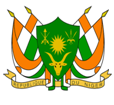 REPUBLIQUE DU NIGERMonsieur le Président,Le Niger souhaite la chaleureuse bienvenue à la délégation du Sri Lanka et la félicite pour la présentation de son rapport national.Le  Niger prend note des mesures prises par le Sri Lanka pour donner effet aux recommandations issues du 3ème cycle de l’EPU, et salue le renforcement de son cadre juridique et institutionnel, traduit notamment par l’adoption du  21ème amendement à la Constitution en octobre 2022, visant à renforcer la gouvernance démocratique et le contrôle indépendant des institutions clés.Dans un esprit constructif, le Niger voudrait formuler au Sri Lanka les recommandations suivantes :Renforcer davantage les mesures visant à garantir un accès effectif à la protection sociale pour les groupes vulnérables ;Renforcer davantage les efforts de réconciliation nationale tout en s'engageant de manière constructive avec toutes les parties prenantesEn conclusion, nous présentons au Sri Lanka tous nos vœux de succès dans le cadre de cet examen.Je vous remercie !